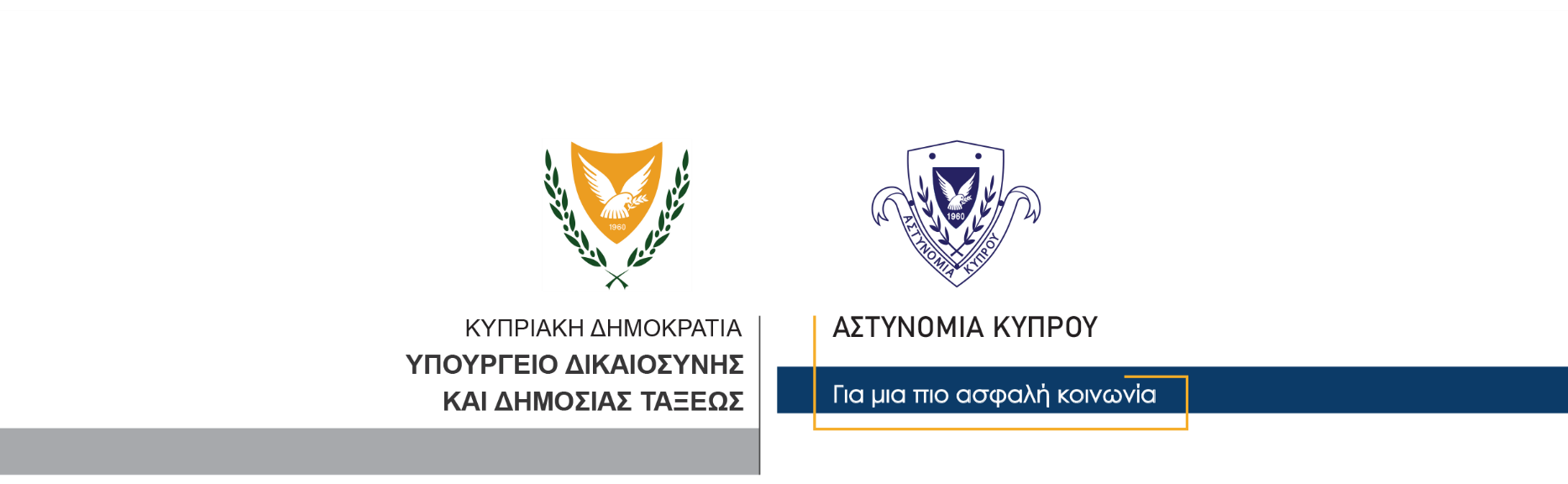 07 Οκτωβρίου, 2022  Αστυνομική Ανακοίνωση 1Συστάσεις από Αστυνομία προς επαγγελματίες οδηγούς οχημάτων για την οδική ασφάλειαΕυρωπαϊκή εβδομάδα ενημέρωσης και τροχονομικών ελέγχων για οδήγηση φορτηγών και λεωφορείων	Εβδομάδα ενημέρωσης και αστυνόμευσης με οδικούς ελέγχους φορτηγών και λεωφορείων, πραγματοποιεί από τη Δευτέρα μέχρι την Κυριακή, 10-16 Οκτωβρίου, η Αστυνομία, στο πλαίσιο των δράσεων για τη μείωση των οδικών συγκρούσεων και την αύξηση της ασφάλειας στο οδικό δίκτυο. Η εβδομάδα δράσεων θα διεξάγεται σε πανευρωπαϊκό επίπεδο, από τις χώρες μέλη του Ευρωπαϊκού Αστυνομικού Δικτύου Τροχαίας Roadpol, με την Αστυνομία Κύπρου να μετέχει ενεργά στην όλη προσπάθεια, ως μέλος του Ευρωπαϊκού Αστυνομικού Δικτύου.	Στο επίκεντρο της ειδικά αφιερωμένης εβδομαδιαίας δράσης της Roadpol, θα βρίσκονται η ενημέρωση για τους κινδύνους που προκαλούνται από τη μη συμμόρφωση με την ισχύουσα νομοθεσία, αλλά και η εντατικοποίηση των τροχονομικών ελέγχων παραβάσεων που διαπράττονται από οδηγούς φορτηγών και λεωφορείων. Ιδιαίτερη έμφαση θα δίνεται στην αστυνόμευση σε μελανά και επικίνδυνα σημεία του οδικού δικτύου, όπου οι πιθανότητες πρόκλησης οδικών συγκρούσεων είναι ιδιαίτερα αυξημένες.	Η τεχνική και μηχανική καταλληλότητα των φορτηγών και λεωφορείων, η ισχύς των εγγράφων των οδηγών και οχημάτων, οι συσκευές περιορισμού ταχύτητας και ταχογράφων, και η τήρηση των ωρών οδήγησης και εργασίας από τους επαγγελματίες οδηγούς, θα αποτελούν σημεία αναφοράς των τροχονομικών ελέγχων, όπως και οι παραβάσεις που αποδεδειγμένα συνιστούν κύριους παράγοντες πρόκλησης σοβαρών και θανατηφόρων οδικών συγκρούσεων, όπως είναι οι παραβάσεις του ορίου ταχύτητας και η χρήση κινητού τηλεφώνου κατά την οδήγηση.	Στο πλαίσιο των καθημερινών τροχονομικών ελέγχων από την Αστυνομία, έχουν εντοπιστεί και καταγγελθεί το τελευταίο χρονικό διάστημα, παραβάσεις τροχαίας που διέπραξαν επαγγελματίες οδηγοί οχημάτων, όπως οδηγοί ΤΑΞΙ, φορτηγών, και λεωφορείων. Με αφορμή την ευρωπαϊκή εβδομάδα δράσεων και τις παραβάσεις και καταγγελίες που έχουν καταγραφεί, η Αστυνομία απευθύνει συστάσεις προς τους επαγγελματίες οδηγούς για συμμόρφωση στη νομοθεσία και τήρηση του κώδικα οδικής κυκλοφορίας και των κανόνων οδικής ασφάλειας, με στόχο πάντα την αποτροπή των σοβαρών και θανατηφόρων οδικών τροχαίων συγκρούσεων.	Η οδήγηση βαρέων οχημάτων όπως φορτηγά και λεωφορεία, καθώς και η οδήγηση οχημάτων ΤΑΞΙ που μεταφέρουν αριθμό επιβατών, παρουσιάζει αυξημένες δυσκολίες και κινδύνους στο οδικό δίκτυο. Κίνδυνοι που προκύπτουν λόγω του μεγέθους και βάρους των λεωφορείων και φορτηγών οχημάτων, καθώς και λόγω της μεταφοράς άλλων προσώπων, αλλά και φορτίου. Απαιτείται έτσι ιδιαίτερη προσοχή και συγκέντρωση από μέρους των επαγγελματιών οδηγών, ιδιαίτερα κατά τη μεταφορά άλλων επιβατών και φορτίου.Η Αστυνομία εντατικοποιεί τους τροχονομικούς ελέγχους στο οδικό δίκτυο, για αντιμετώπιση των παραβάσεων τροχαίας, ενώ για άλλη μια φορά καλεί τους επαγγελματίες οδηγούς σε συμμόρφωση στη νομοθεσία και κανονισμούς τροχαίας.Κλάδος ΕπικοινωνίαςΥποδιεύθυνση Επικοινωνίας Δημοσίων Σχέσεων & Κοινωνικής Ευθύνης